New Zealand Diploma in Performing Arts(Musical Theatre)Online Auditions Due: Friday, 11 February 2022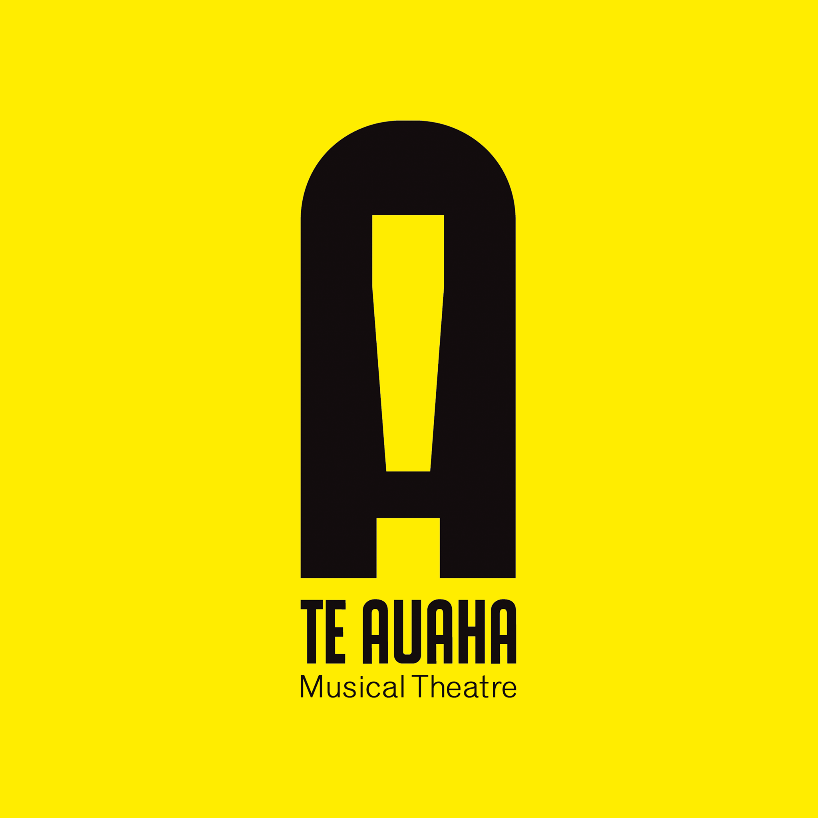 Audition InformationFor this audition you will need to create an online application package. This will be sent as an email attachment, so please include the following:A formal cover letter addressed to Kate Marshall (Lead Tutor – Musical Theatre) introducing yourself and what songs and monologue you are auditioning with in PDF format.PDF copy of your song choicesPDF copy of your monologuePDF copy of your CV with headshot (if you have one)Individual videos of your selected songsIndividual video of your selected monologueIf you have a dance background please prepare a short video in your chosen genre. If you do ot have dance training, please leave this section out.All material is to be emailed to kate.marshall@whitireia.ac.nz